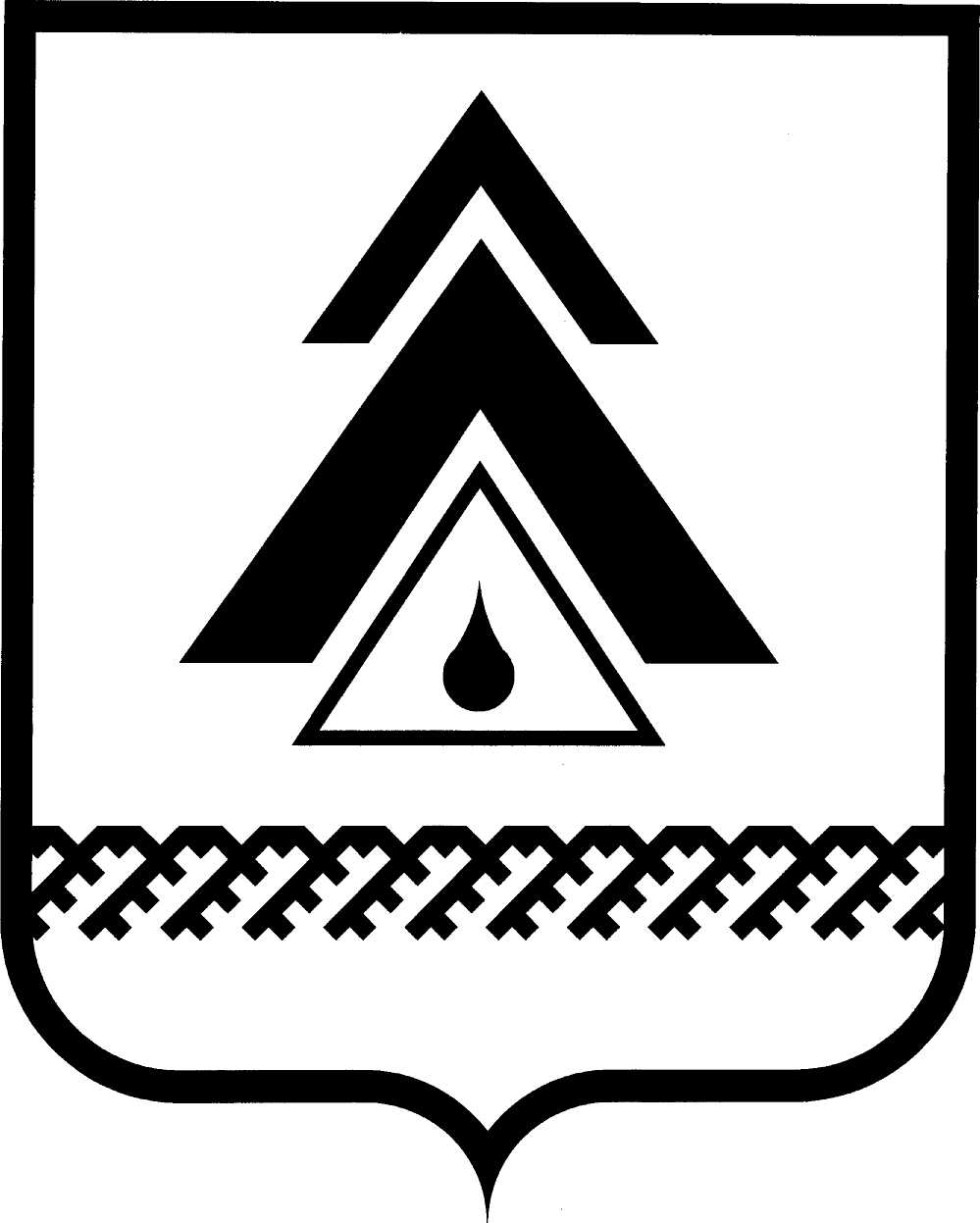 ДУМА НИЖНЕВАРТОВСКОГО РАЙОНАХанты-Мансийского автономного округа - ЮгрыРЕШЕНИЕО внесении изменений в приложение 1 к решению Думы района от 26.08.2011 № 80 «Об оплате труда, дополнительных гарантиях и компенсациях для лиц, замещающих должности муниципальной службы в муниципальном образовании Нижневартовский район»В соответствии с частью 2 статьи 53 Федерального закона от 06 октября 2003 года № 131-ФЗ «Об общих принципах организации местного самоуправления в Российской Федерации», руководствуясь Уставом района,Дума района РЕШИЛА:1. Внести изменения в приложение 1 к решению Думы района от 26.08.2011 № 80 «Об оплате труда, дополнительных гарантиях и компенсациях для лиц, замещающих должности муниципальной службы в муниципальном образовании Нижневартовский район»:1.1. В разделе XII: 1.1.1. В пункте 12.3 слова «350 процентов от должностного оклада» заменить словами «6,7 должностного оклада».1.1.2. Пункт 12.4 изложить в следующей редакции:«12.4. Размер ежемесячной (персональной) выплаты за сложность, напряженность и высокие достижения в работе лицам, замещающим должности муниципальной службы, устанавливается:1) по высшим должностям муниципальной службы, учреждаемым для выполнения функции «руководитель», - в размере от 2,5 до 2,6 должностного оклада;2) по главным должностям муниципальной службы, учреждаемым для выполнения функции «руководитель», «помощник (советник)», «специалист», - в размере от 2,2 до 2,5 должностного оклада;3) по ведущим должностям муниципальной службы, учреждаемым для выполнения функции «руководитель», «специалист», «обеспечивающий специалист», - в размере от 2,1 до 2,5 должностного оклада;4) по старшим должностям муниципальной службы, учреждаемым для выполнения функции «специалист», «обеспечивающий специалист», - в размере от 2,0 до 2,2 должностного оклада;5) по младшим должностям муниципальной службы, учреждаемым для выполнения функции «обеспечивающий специалист», - в размере от 1,6 до 1,9 должностного оклада.».1.2. Дополнить раздел XIV пунктом 14.3 следующего содержания:«14.3. Иные выплаты, предусмотренные федеральными законами и другими нормативными правовыми актами.».2. Настоящее решение вступает в силу после его официального опубликования и распространяется с 01.12.2013.3. Контроль за выполнением решения возложить на постоянную комиссию по бюджету, налогам, финансам и социально-экономическим вопросам Думы района (Н.А. Шляхтина).Глава района 							                      А.П. Пащенкоот 31.10.2013г. Нижневартовск                                                             № 393        